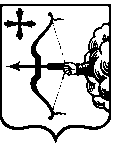 О внесении изменений в постановление Правительства Кировской области от 27.05.2013 № 210/305 Правительство Кировской области ПОСТАНОВЛЯЕТ:1. Внести изменения в постановление Правительства Кировской области от 27.05.2013 № 210/305 «О порядке подготовки предложений 
по внесению изменений в административно-территориальное устройство Кировской области», утвердив изменения в Положении о порядке подготовки предложений по внесению изменений в административно-территориальное устройство Кировской области согласно приложению.2. Настоящее постановление вступает в силу со дня его официального опубликования.Председатель ПравительстваКировской области    А.А. ЧуринПРАВИТЕЛЬСТВО КИРОВСКОЙ ОБЛАСТИПОСТАНОВЛЕНИЕПРАВИТЕЛЬСТВО КИРОВСКОЙ ОБЛАСТИПОСТАНОВЛЕНИЕПРАВИТЕЛЬСТВО КИРОВСКОЙ ОБЛАСТИПОСТАНОВЛЕНИЕПРАВИТЕЛЬСТВО КИРОВСКОЙ ОБЛАСТИПОСТАНОВЛЕНИЕПРАВИТЕЛЬСТВО КИРОВСКОЙ ОБЛАСТИПОСТАНОВЛЕНИЕ08.04.201908.04.2019№180-Пг. Кировг. Кировг. Кировг. Кировг. Киров